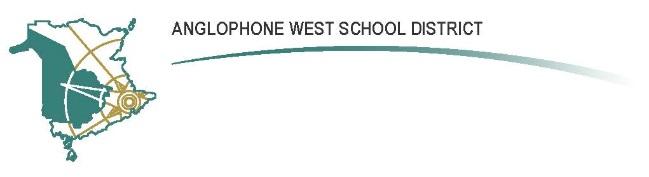 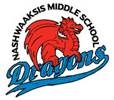 Nashwaaksis Middle School324 Fulton Avenue, Fredericton NB  E3A 5J4Parent School Support CommitteeAGENDADate: October 9, 2019	Time: 7:00 - 7:40 pmLocation: Nashwaasksis Middle SchoolCall to Order: 7:05Review and Approval of Agenda: n/a (Initial meeting)Approval of Minutes from Previous Meeting: n/a (Initial meeting)Business Arising from the Minutes: n/a (Initial meeting)Principal’s Report n/a (Initial meeting)New Business: Discussed the role of the PSSC. Focus on advising the Principal on the School Improvement PlanDiscussed general function of meetings, and agreed to keep standard agenda format. Meetings will be held on Tuesdays beginning at 7:15 pm, on the following dates:November 26, 2019January 28, 2020February 25, 2020March 31, 2020April 28, 2020May 26, 2020Dan Mills will serve as Secretary, replacing Carolin GalvinJennifer Welles will continue as PSSC ChairItems for next meeting will include:Review the current School Improvement PlanDiscuss budget for 2019-20Correspondence: NoneClosing Comments: Thanks to all for serving on the PSSC this year.Date of next meeting: November 26, 2019 at 7:15Adjournment: 7:40 pmPSSC Members Present:Jennifer WellesMichelle MillsDan MillsJamie CampbellVivek VirmaniKrista MerrillPSSC Members Regrets:Melissa AwadMelissa McCallumJonathan Keizer (Co-Chair) - TBCJessica McNeil – TBCSchool/DEC Representation Present:Kendra Frizzell, Principal Regrets:John Hickey, Teacher representativeSchool/DEC Representation Regrets:Sean Winslow, DEC